Title I Equitable Services:  Process for Determining ALLOCATION and SERVICE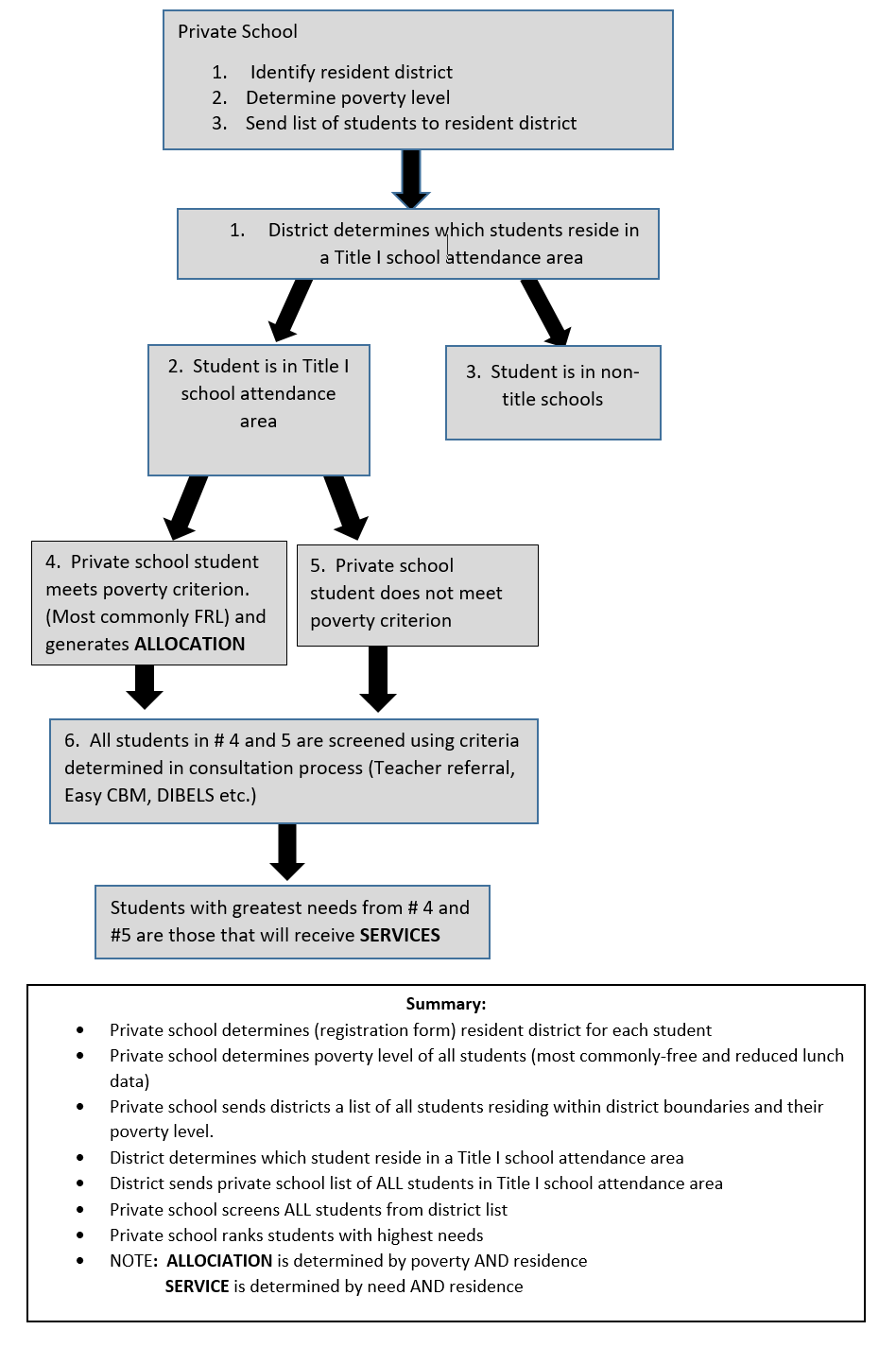 